РЕЗЮМЕ ВЫПУСКНИКА ИНЖЕНЕРНО-ЭКОНОМИЧЕСКОГО ФАКУЛЬТЕТАІ. Общие сведенияІІ. Результаты обученияІІІ. Самопрезентация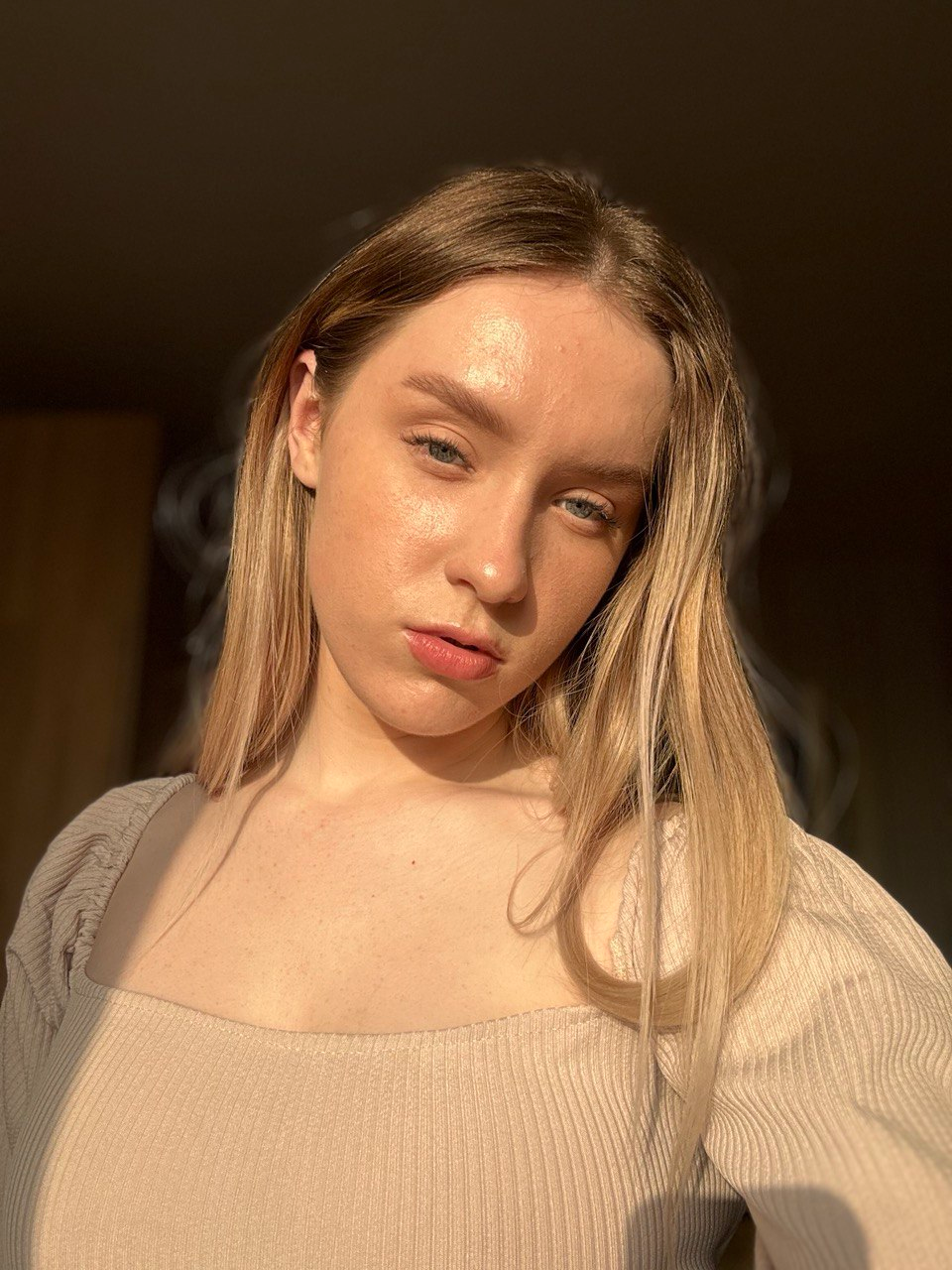 Фамилия, имя, отчествоАзарович Кристина ИгоревнаДата рождения/гражданство09.09.2002 / белорускаФакультетИнженерно-экономическийСпециальностьЭкономика и управление на предприятииСемейное положениеНе замужемМесто жительстваг. МинскE-mailazarovickristina@gmail.ruViber, Telegram+375 (33) 608-28-16Телефон+375 (33) 608-28-16Основные дисциплины по специальности, изучаемые в БГТУЭкономическая теория Иностранный язык (английский)МикроэкономикаМакроэкономикаЭкономика организации (предприятия)Национальная экономика БеларусиМенеджментМаркетингПравовое регулирование хозяйственной деятельностиСтатистикаЛогистика Финансы организацииБухгалтерский учетАнализ хозяйственной деятельностиОрганизация трудаПланирование и прогнозирование экономикиКонкурентоспособность предприятияПланирование на предприятии отраслиИнвестиционное проектированиеВнешнеэкономическая деятельностьОрганизация трудаЭкономика и управление инновациямиТехнологии и оборудование производства минеральных удобрений и солейТехнологии и оборудование синтеза и переработки полимеровТехнологии и оборудование основного органического и нефтехимического синтезаДисциплины курсового проектирования1. Макроэкономика 2. Менеджмент 3. Технологии и оборудование производства минеральных удобрений и солей4. Экономика организации 5. Анализ хозяйственной деятельности 6. Инвестиционное проектирование 7. Организация производстваСредний балл по дисциплинам специальности7,95Места прохождения практики– ОАО «Завод горного воска»– ОАО «Гомельский химический завод»Владение иностранными языкамиНемецкий язык (средний уровень), английский на базе пониманияКомпетенции по использованию современных программных продуктов1. MS Office/Word/Exсel/PowerPoint/ Access (хороший уровень пользователя)2. HTML (базовый уровень)3. 1С Управление торговлей4. CRM (Битрикс24) Научно-исследовательская работа (участие в проектах, конкурсах, конференциях, публикации и др.)1. 74-й научно-техническая конференция учащихся, студентов и магистрантов УО «БГТУ», доклад на тему: «Использование искусственного интеллекта», тезисы доклада опубликованы.2. 74-й научно-техническая конференция учащихся, студентов и магистрантов УО «БГТУ», доклад на тему: «Использование элементов контроллинга в системе управления предприятиями химической промышленности», тезисы доклада опубликованы.3. 74-й научно-техническая конференция учащихся, студентов и магистрантов УО «БГТУ», доклад на тему: «Развитие технологических укладов в промышленности Беларуси», тезисы доклада опубликованы.4. 74-й научно-техническая конференция учащихся, студентов и магистрантов УО «БГТУ», доклад на тему: «Анализ уровня жизни стран постсоветского пространства по методу ИЧР».5. 74-й научно-техническая конференция учащихся, студентов и магистрантов УО «БГТУ», доклад на тему: «Теоретико-методологические подходы к оценке качества уровня жизни и благосостояния стран».Итого: 5 докладов и 5 публикаций. Принимал участие в олимпиаде по дисциплине «Бухгалтерский учет» в УО «БГТУ».Стажировки/Опыт работыОператор РУП «Белпочта»Менеджер по продажам в компании «OTEXE» Продавец-консультант в магазине одежды LC Waikiki (с сентября 2022 г. по февраль 2024 г.).Жизненные планы, хобби и планируемая сфера деятельностиПрактическое применение знаний, полученных в университете, а также их усовершенствование; углубленное изучение языков.Желание развиваться в сфере экономики, бухгалтерского учета и менеджмента, а также приобретение дополнительных навыков управления, разработка собственных проектов.Хобби: художественные увлечения, фотография, интерес к организаторской деятельности, чтение, спорт.Планируемая сфера деятельности: аналитика, экономика, внешнеэкономическая деятельность предприятия, менеджмент.Личные качестваКреативность, организаторские способности, выносливость, легко обучаемость, сообразительность, ответственность, пунктуальность, инициативность, открытость, внимательность, коммуникабельность, трудолюбие, доброжелательность, честность, умение работать в команде.Желаемое место работы (область/город/предприятие)г. Минск.